Caterpillar 623G Elevating Motor Scraper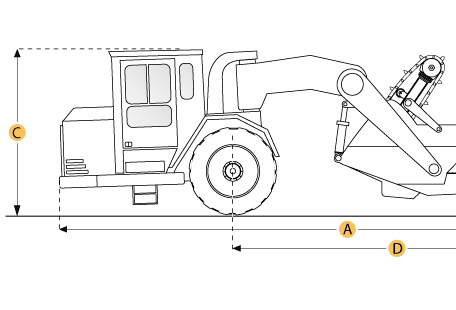 Selected DimensionsSpecificationDimensionsDimensionsDimensionsA. Overall Length43.3 ft in13209 mmB. Overall Width11.7 ft in3556 mmC. Overall Height12.2 ft in3708 mmD. Wheelbase26.2 ft in7976 mmE. Tractor Ground Clearance1.8 ft in553 mmF. Height to Top of Cab11.2 ft in3423 mmTractor EngineTractor EngineTractor EngineMakeCaterpillarCaterpillarModelC15 ACERTC15 ACERTGross Power394 hp294 kwNet Power365 hp272 kwDisplacement928 cu in15.2 LOperationalOperationalOperationalFuel Capacity160 gal606 LCooling System Fluid Capacity28 gal107 LEngine Oil Capacity9.5 gal36 LTransmission Fluid Capacity19 gal72 LDifferential Fluid Capacity38 gal144 LHydraulic System Fluid Capacity37 gal140 LWheel Coolant Fluid Capacity - each12 gal45 LOperating Voltage24 V24 VAlternator Supplied Amperage75 amps75 ampsTire Size33.25-R2933.25-R29TransmissionTransmissionTransmissionType8-speed automatic Powershift with Electronic Control8-speed automatic Powershift with Electronic ControlNumber of Forward Gears88Number of Reverse Gears11Max Speed Forward32 mph51.5 km/hMax Speed Reverse5.7 mph9.2 km/hWeightsWeightsWeightsTotal Operating - empty82530 lb37435 kgFront Axel - empty52819 lb23958 kgRear Axel - empty29711 lb13477 kgTotal Operating - Loaded137646 lb62435 kgFront Axel - loaded68823 lb31218 kgRear Axel - loaded68823 lb31218 kgBowlBowlBowlRated Payload55115 lb25000 kgHeaped Capacity23 yd317.5 m3Struck Capacity18 yd313.8 m3Max Depth of Cut13 in330 mmWidth of Cut11.5 ft in3505 mmElevatorElevatorElevatorWidth of Flight Face8.5 in217 mmLength of Flights7.4 ft in2260 mmNumber of Flights1515DimensionsDimensionsDimensionsOverall Length43.3 ft in13209 mmOverall Width11.7 ft in3556 mmOverall Height12.2 ft in3708 mmHeight to Top of Cab11.2 ft in3423 mmWheelbase26.2 ft in7976 mmTractor Ground Clearance1.8 ft in553 mmCaterpillar - Скрепер с подъёмным механизмом 623G 
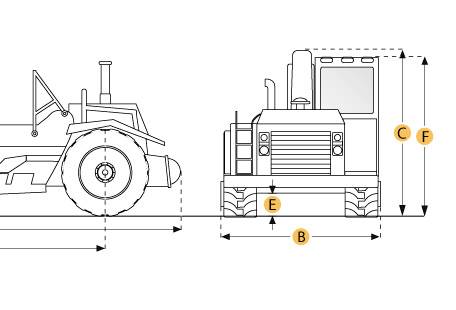 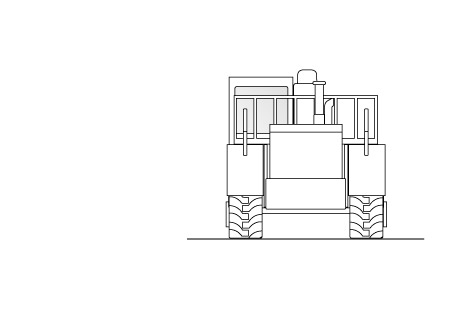 РазмерыРазмерыA. Общая длина13209 ммB. Общая ширина3556 ммC. Общая высота3708 ммD. Колёсная база7976 ммE. Tractor Ground Clearance553 ммF. Высота до верха кабины3423 ммTractor EngineTractor EngineПроизводствоCaterpillarМодельC15 ACERTПолная мощность294 кВтПолезная мощность272 кВтРабочий объём15.2 лРабочие характеристикиРабочие характеристикиЁмкость топливного бака606 лВместимость жидкости в системе охлаждения107 лОбъем масла, заливаемого в двигатель36 лTransmission Fluid Capacity72 лВместимость жидкости в главной передаче144 лВместимость жидкости в гидравлической системе140 лWheel Coolant Fluid Capacity - each45 лРабочее напряжение24 VГенератор переменного тока, в амперах75 ампРазмер шин33.25- 29ТрансмиссияТрансмиссияТип8- peed automatic Powershift with Electronic ControlКоличество передних передач8 Количество задних передач1 Максимальная скорость на передней передаче51.5 км/чМаксимальная скорость на задней передаче9.2 км/чВесВесОбщий эксплуатационный — без нагрузки37435 кгПередняя ось без нагрузки23958 кгЗадняя ось без нагрузки13477 кгОбщий эксплуатационный — с нагрузкой62435 кгПередняя ось с нагрузкой31218 кгЗадняя ось с нагрузкой31218 кгКовшКовшНоминальная полезная нагрузка25000 кгМаксимальная вместимость17.5 m3Геометрическая вместимость13.8 m3Максимальная глубина резания330 ммШирина резания3505 ммПодъёмный механизмПодъёмный механизмШирина поверхности скребка217 ммДлина скребков2260 ммКоличество скребков15 